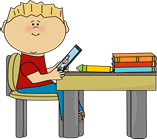 Miss WardPrimary3/4 Term 3 NewsletterMiss WardPrimary3/4 Term 3 Newsletter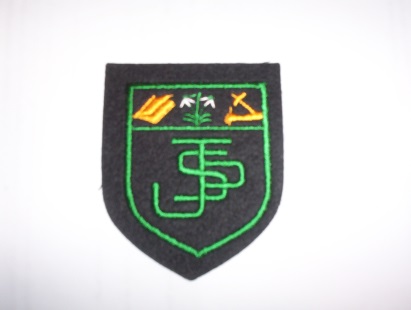 What we are learning about:What we are learning about:What we are learning about:What we are learning about:What we are learning about:Maths & Numeracy In maths this term we will be focusing on identifying shapes and their properties. Telling the time. Addition, subtraction, multiplication & Division and fractions. 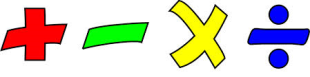 Maths & Numeracy In maths this term we will be focusing on identifying shapes and their properties. Telling the time. Addition, subtraction, multiplication & Division and fractions. LiteracyReading: In reading we will be engaging with texts from both the Big Cats and Storyworld range. We will be developing our fluency skills when reading and completing a variety of tasks to show our understanding of a text.Writing: In writing, we will be focusing on both persuasive and recount writing. LiteracyReading: In reading we will be engaging with texts from both the Big Cats and Storyworld range. We will be developing our fluency skills when reading and completing a variety of tasks to show our understanding of a text.Writing: In writing, we will be focusing on both persuasive and recount writing. LiteracyReading: In reading we will be engaging with texts from both the Big Cats and Storyworld range. We will be developing our fluency skills when reading and completing a variety of tasks to show our understanding of a text.Writing: In writing, we will be focusing on both persuasive and recount writing. Health and WellbeingHealth & Wellbeing will focus on personal hygiene and caring for ourselves/others.  We are looking at basketball and gymnastics this term. P.E days are every Monday and Wednesday afternoon – please ensure pupils are in appropriate uniform with no jewellery. Religious EducationThis term primary 3 will be preparing to make their first Reconciliation. We will also be preparing for Easter by celebrating Lent. Primary 4 will start their first Holy Communion preparation later in the term.  Health and WellbeingHealth & Wellbeing will focus on personal hygiene and caring for ourselves/others.  We are looking at basketball and gymnastics this term. P.E days are every Monday and Wednesday afternoon – please ensure pupils are in appropriate uniform with no jewellery. Religious EducationThis term primary 3 will be preparing to make their first Reconciliation. We will also be preparing for Easter by celebrating Lent. Primary 4 will start their first Holy Communion preparation later in the term.  Health and WellbeingHealth & Wellbeing will focus on personal hygiene and caring for ourselves/others.  We are looking at basketball and gymnastics this term. P.E days are every Monday and Wednesday afternoon – please ensure pupils are in appropriate uniform with no jewellery. Religious EducationThis term primary 3 will be preparing to make their first Reconciliation. We will also be preparing for Easter by celebrating Lent. Primary 4 will start their first Holy Communion preparation later in the term.  Health and WellbeingHealth & Wellbeing will focus on personal hygiene and caring for ourselves/others.  We are looking at basketball and gymnastics this term. P.E days are every Monday and Wednesday afternoon – please ensure pupils are in appropriate uniform with no jewellery. Religious EducationThis term primary 3 will be preparing to make their first Reconciliation. We will also be preparing for Easter by celebrating Lent. Primary 4 will start their first Holy Communion preparation later in the term.  Health and WellbeingHealth & Wellbeing will focus on personal hygiene and caring for ourselves/others.  We are looking at basketball and gymnastics this term. P.E days are every Monday and Wednesday afternoon – please ensure pupils are in appropriate uniform with no jewellery. Religious EducationThis term primary 3 will be preparing to make their first Reconciliation. We will also be preparing for Easter by celebrating Lent. Primary 4 will start their first Holy Communion preparation later in the term.  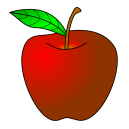 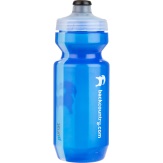 Things to remember… Homework is uploaded to showbie every Monday. Please complete with your child and return to Miss Ward by the Friday of that week. Things to remember… Homework is uploaded to showbie every Monday. Please complete with your child and return to Miss Ward by the Friday of that week. Things to remember… Homework is uploaded to showbie every Monday. Please complete with your child and return to Miss Ward by the Friday of that week. Things to remember… Homework is uploaded to showbie every Monday. Please complete with your child and return to Miss Ward by the Friday of that week. Our Topic…Our topic for this term is Scottish Myths and legends. Our Topic…Our topic for this term is Scottish Myths and legends. Our Topic…Our topic for this term is Scottish Myths and legends. Our Topic…Our topic for this term is Scottish Myths and legends. It was lovely meeting you all in term 2. I look forward to working you’re your children again this term.Miss Ward HomeworkHomework will be uploaded weekly to Showbie for all children to complete. Children will have a spelling activity to complete, as well as, a maths activity. Furthermore, there is a reading book sent home for children to read. All details will be on Showbie.Yours sincerely,Mr GroomeHomeworkHomework will be uploaded weekly to Showbie for all children to complete. Children will have a spelling activity to complete, as well as, a maths activity. Furthermore, there is a reading book sent home for children to read. All details will be on Showbie.Yours sincerely,Mr GroomeHomeworkHomework will be uploaded weekly to Showbie for all children to complete. Children will have a spelling activity to complete, as well as, a maths activity. Furthermore, there is a reading book sent home for children to read. All details will be on Showbie.Yours sincerely,Mr GroomeHomeworkHomework will be uploaded weekly to Showbie for all children to complete. Children will have a spelling activity to complete, as well as, a maths activity. Furthermore, there is a reading book sent home for children to read. All details will be on Showbie.Yours sincerely,Mr GroomeHomeworkHomework will be uploaded weekly to Showbie for all children to complete. Children will have a spelling activity to complete, as well as, a maths activity. Furthermore, there is a reading book sent home for children to read. All details will be on Showbie.Yours sincerely,Mr Groome